Эссе учителя начальных классов.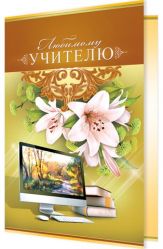                          Гордое звание - учительАвтор: учитель начальных классов СОШ с. Сихонкино                       Дмитриева Лариса НиколаевнаУчитель…. Как много в этом слове ноток гордости, уважения и понимания. Нет на свете прекраснее и милее, чем профессия-учитель. С самого первого вступления на порог школы учитель заменяет самого дорого человека - маму. Он становится всем для ребенка: родителем, наставником, примером для подражания. Недаром все детки любят играть в учителей в раннем возрасте. Вот и меня не обошла стороной игра в школу. Я любила обучать своих куколок, ставить им оценки за поведение, за домашние задания. Позже я перешла к обучению своих младших братишек и сестренок. Выйдя за порог, любимый школы, отправившись в первое длинное путешествие по школе жизни, я выбрала себе профессию учителя. Студенческие годы пролетели незаметно. Были и первые разочарования, и первые слезы радости от уроков, первое восхищение от того, что на тебя смотрят милые доверчивые создания-детишки, которые ждут от тебя чего-то интересного и нового. Успешно закончив «Белебеевское педагогическое училище», я начала работать в соседнем районе, но меня тянуло в свою родную школу. Было очень трудно привыкать к тому, что вот совсем недавно я сама училась в стенах этой школы, слушала рассказы учителей на уроках, решала задачи и примеры на уроках своей любимой учительницы Макеевой Надежды Фёдоровны, рассказывала наизусть стихи и прозу на уроках литературы у обожаемой учительницы Трофимовой Анны Степановны.  А теперь вот я сама стою перед учениками и учу их жизни, учу тому, чему меня в свое время учили учителя. Конечно, не передать словами, когда я впервые вела в кабинет свой первый в жизни класс. Не передать того, что чувствовала в то время, какие эмоции заполняли мою душу. Постепенно я влилась в школьную жизнь, нашла подход к детям и коллегам. Ученики полюбили меня, и я их тоже.  Теперь я уже работаю здесь пятнадцатый год... Когда готовишься к урокам, то заранее уже ждешь полные восхищения глаза, эмоции. Поэтому стараюсь, чтобы мои уроки не были скучными. Постоянно провожу уроки в форме нестандартного урока. Особенно удается проводить в нестандартной форме уроки технологии, рисования, окружающего мира и литературного чтения. Чаще всего использую на уроках следующие формы: урок-путешествие, урок-игра. Так как дети младшего школьного возраста (у меня 2 класс), то такие уроки проходят только на ура. Я сама работаю с увлечением. Мне нравится восхищение ребят, они ждут каждый раз от меня что-то нового, они приходят на занятия с надеждой сотворить очередное чудо, очередной свой маленький шедевр. Приучая учеников к прекрасному, я одновременно учу их видеть свои недостатки. Несмотря на то, что я работаю в школе еще так мало, я понимаю, что не зря выбрала профессию учителя. На другой профессии я себя и представить не могу. Я даже дня не могу обходиться без своих шалунов, которые уходя на выходные, уже мечтают о том, чтобы скорее наступил очередной понедельник. Приятно, когда выйдешь на крыльцо школы, а тебя уже окружила толпа детишек и все что-то рассказывают свое, каждый стремится быть первым. Только дети-малыши понимают состояние учителя. Поэтому в школу прихожу всегда в приподнятом настроении, ведь дети всегда чувствуют настроение. Для меня моя работа-это смысл жизни. Ученики - это как цветочки, у которого свой цвет настроения, свои привычки, свои поступки.Учителем может быть не каждый. Учитель-это дар природы, талант. Поэтому кроме знаний, полученных в стенах педагогических ССУЗов и ВУЗов, нужно еще стремление любить детей и быть любимыми. Учителя должны быть примером для подражания. «Учителю принадлежит самая главная роль в формировании будущего страны.  Из всех профессий его - самая благородная, самая трудная и самая важная» - сказал Доктор Арт-Онг Джумсаи. Действительно, в жизни всех великих людей присутствовал образ учителя, именно от учителя тянется нить в прошлое.Без учителей нельзя стать ни хорошим врачом, ни летчиком, ни военным. Учитель-это незаменимый человек, он все для своих учеников, все для своей страны.«Если учитель имеет только любовь к делу,он будет хороший учитель.Если учитель имеет только любовь к ученику,как отец, мать, - он будет лучше того учителя,который прочел все книги,но не имеет любви ни к делу, ни к ученикам.Если учитель соединяет в себе любовь к делу и к ученикам,он - совершенный учитель».Л.Н.Толстой